Dear Chairperson, I would like to introduce myself. I am an Independent Consultant from Jordan Essentials. We offer a premium quality line of healthy skin care products and would love to share some of our most popular items with your organization.Aside from the exceptional quality of our ingredients, our biggest benefit is that our products are great for everyone. Our most popular product offers 4 different lotion bar fragrances that are suitable for women, men and children.I know that fundraising is an important part of how your organization raises funds and proceeds for your projects and programs. That is why I am excited to present a competitive fundraising program that offers a lucrative opportunity for your cause. And not only that, Jordan Essentials offers a new product that can bring excitement to your supporters this season.Our Fundraising Program offers items for your community to enjoy.Individual Lotion Bars that come in 3 different fragrances.You’ll love the high profit you can earn for your organization! You will earn 40% of every product sold.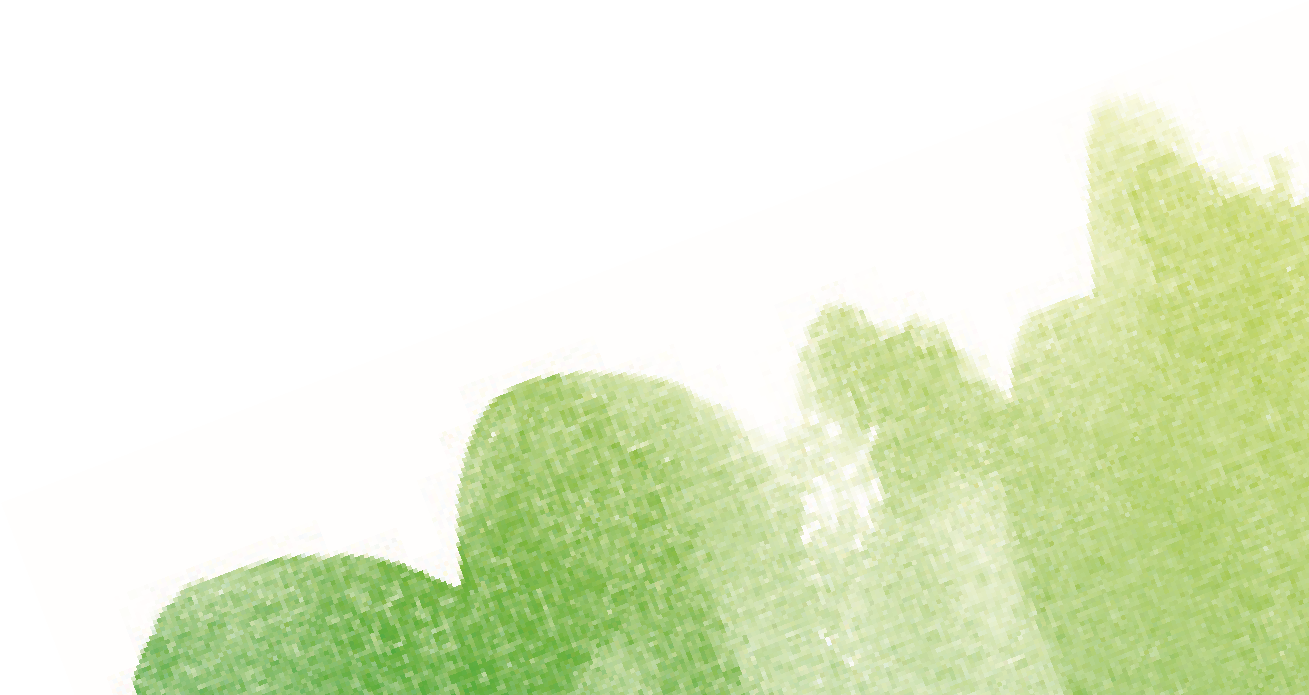 Fundraising with Jordan Essentials is FUN and EASY!We provide an easy, streamlined brochure for your sellersHigh profit earningsPopular and practical products that also make great gifts!)You have the option to customize the Lotion Bar Label to match your organization! (One-time setup fee)One of the other benefits to fundraising with Jordan Essentials is that we are a direct sales company that partners with women and men who independently run their own business. This means that your supporters are not just purchasing healthy skin care products and giving back to your organization, they are also helping local American families earn extra income.I would love to take some time with you to review our program and discuss how your organization can partner with Jordan Essentials.Sincerely,Jordan Essentials Independent ConsultantPRODUCTRETAIL PRICEYOUR PRICEPROFITAny of 3 Select Fragrance Lotion Bars$12$7.20$4.80 per item sold